Тип проекта:    творческий, краткосрочный, в рамках детского сада.Цель: Расширение представления о зиме через различные виды детской деятельности и приобщение родителей к созданию единого образовательного пространства вокруг ребенка.Актуальность темы: В период дошкольного детства у детей закладываются основы личностной культуры. Поэтому необходимо заинтересовывать детей в происходящих вокруг них природных явлениях. зима дает возможность стимулировать интерес и детей и взрослых к совместной деятельности (игры, забавы, совместные работы, выставки, сказки, беседы и т.д.) . Что способствует познанию окружающего мира и  эмоциональному благополучию.Задачи:* Развивать интерес родителей к жизни детского сада и расширять формы работы с семьей.*Расширять представления детей о характерных особенностях зимней природы.*Формировать представление о безопасном поведении зимой.*Формировать исследовательский и познавательный интерес в ходе экспериментирования со снегом..*Воспитывать бережное отношение к природе, умение замечать красоту зимней природы.*Расширять и активизировать словарный запас детей.Планируемые результаты:Улучшение взаимоотношений родителей и ДОУзимы, дать детям представления о зимних забавах.Развитие творческих способностей детей (художественное творчество, ЧХЛ, просмотр театра).Создание позитивного настроенияОбогащение представления детей о окружающем его мире.Развивать у детей интерес к чтению художественной литературыАктивизировать словарь детей по теме «Зима»          Разработчик проекта:Воспитатель группы раннего возраста №2. Субботина Ю.Ю.Участники проекта:Музыкальный руководитель Криштофик А.Н.          Воспитатель группы раннего возраста №1.Гудкова Н.Н. Этапы проекта:1 этап – ( 1 неделя) Планирование проектаРазработка проекта.( воспитатель)Подборка материала.( воспитатель ).Подборка материала для  показа сказки ( муз.руководитель, воспитатель).Беседа с родителями о планируемом проекте ( воспитатель)2 этап – (1 неделя) Предварительная работаРепетиция сказки ( воспитатели и муз.руководитель).Организация и подготовка работ для выставки.( воспитатель)Приобретение материала для продуктивной деятельности.( родительский комитет и воспитатель).3 этап – (1 неделя)                   Основная часть:Этап  ЗавершающийОбсуждение с родителями завершившегося  проекта.(воспитатель).Анализ результативности.  ( воспитатель).Анализ результативности.1.Отмечена активность родителей в организации выставки , желание создать совместную работу с детьми. 2.создано позитивное настроение у детей.3.	Улучшилась  способность детей находить связь между хорошо знакомыми предметами и явлениями окружающего мира и их изображениями в рисунке, лепке, аппликации, на картинках в детских книжках. 4. Вызван интерес у детей к сотворчеству с воспитателем и другими детьми при создании коллективной композиции..	5.	Обогатился уровень знаний и представлений детей о природе, её явлениях, погодных изменениях и т.д.6. Вызван интерес к чтению художественной литературы, появления эмоций, сопереживания к персонажам сказки , активизирован словарь по теме (звукоподражание).6. Отмечается рост -стремление рассматривать иллюстрацииОБРАЗОВАТЕЛЬНЫЙ ПРОЕКТВ ГРУППЕ РАННЕГО ВОЗРАСТА № 2.«Встречаем зиму»2014 ГОД.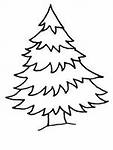 Понедельник«выставка зимних работ»   23.12.14.Организация и оформление выставки совместных работ .( воспитатели).Вторник«Зима» 24.12.14.беседы с детьми о Зиме;  о природных явлениях, снег, лёд, о погоде.( воспитатель)Среда. «Творческая мастерская»: «Праздничная елочка».25.12.14.  Создания коллективной работы «Праздничная елочка». ( Воспитатель, дети.)Рисование,аппликация.Четверг. Показ сказки«Зайкина изба.»26.12.14.Показ сказки (Театр би-ба-бо).(воспитатели и муз.руководитель).Пятница.Дидактическая игра «Каждому снеговичку по елочке».27.12.14. Проведение дидактической игры, с помощью фланелеграфа ( цвет, форма).(воспитатель и дети)